Муниципальное автономное общеобразовательное учреждение«Калтайская средняя общеобразовательная школа»Томского районаСценарий утренника, посвящённого 8 марта, в младшей разновозрастной группе"Мы помощники у мамы"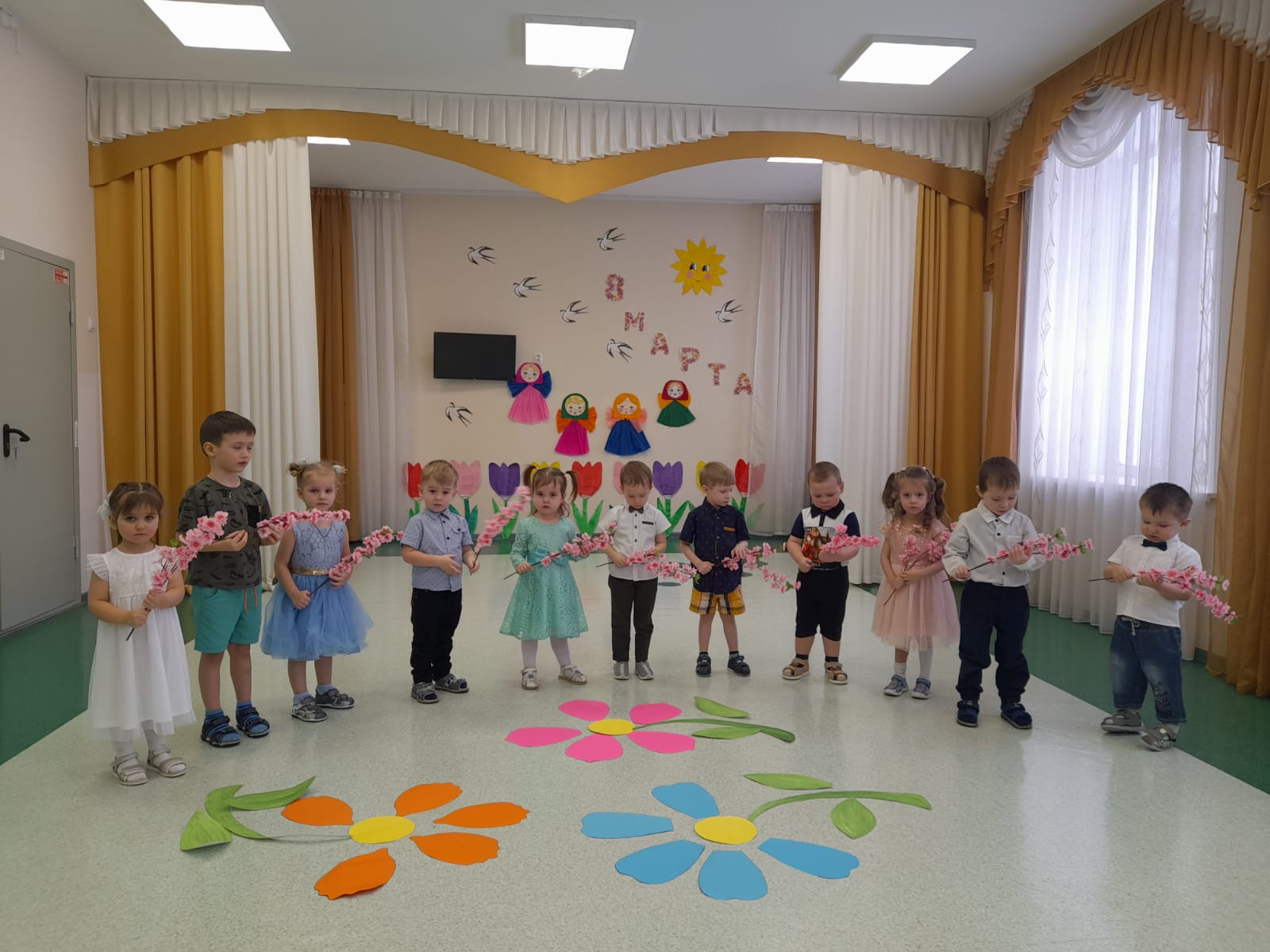                                                 Выполнили:                                                 Воробьева Надежда Артемьевна, воспитатель                                                Филиппова Наталья Александровна, воспитательд. Кандинка – 2023г.Пояснительная записка.Актуальность.Праздник «8 марта» служит напоминаем о необходимости уважительного отношения к труду матери в семье и обществе. И сколько бы хороших, добрых слов не было бы сказано мамам, сколько бы поводов для этого ни придумали, лишними они не будут.Задача педагогов стремиться сформировать у детей желание заботиться о мамах, радовать их хорошими поступками, баловать ласковыми и нежными словами, преподносить подарки, не купленные в магазине, а сделанные своими руками. Поздравить маму – это подарить не просто подарок, а красивую, интересную поделку, которую она, несомненно, будет хранить долго и вспоминать своего малыша с радостью и любовью.Этот праздник является самым теплым, добрым и семейным среди тех, что отмечаются в России. К этому празднику невозможно относиться равнодушно. В этот день хочется дарить добро, нежность и ласку самым дорогим женщинам в жизни каждого человека.Женщина, тепло её души, забота и внимание во все века воспевались лучшими художниками и поэтами. И неслучайно - от того, насколько почитаема в государстве женщина, воспитывающая детей, можно определить степень культуры и благополучия общества.Цель: воспитание уважительного отношения к маме, бабушке, девочкам, создание праздничного настроения в рамках Международного женского дня 8 марта. Задачи: 1. Воспитывать трудолюбие, желание помочь старшим.2. Создать праздничную обстановку, разнообразить досуг детей; 3. Содействовать сплочённости воспитанников в группе; 4. Развивать творческие способности детей. 5. Формировать у детей стремление к инициативе, самостоятельности, активности. Возрастная категория: дети младшей разновозрастной группы. Оборудование для проведения праздника: платочки по количеству детей, корзина, прищепки по количеству платков, сушилка для белья, 2 веника и 2 мяча, 2 конуса для эстафет, 2 тарелки, бумажные блины по количеству детей, 2 сковороды, кастрюля, поварские колпаки, поварешки,  части цветков (стебель, листочки, лепестки, сердцевина)Ход мероприятия: Звучит торжественная музыка. В зал входит ведущая. Ведущая: Здравствуйте, дорогие наши гости! Снова мы собрались с вами в нашем музыкальном зале, и сегодня повод необычный! Мы поздравляем мам, бабушек и девочек с Международным женским днём! Весна шагает по дворам В лучах тепла и света! Сегодня праздник наших мам, И нам приятно это! С праздником добрым, весенним и нежным Спешат вас поздравить дети! И пусть надолго останутся в сердце Минуты счастливые эти! Дети читают стихи: Дети поют песню "Счастье маме пожелаю"Дети рассаживаются на стульчики.Ведущая: Ребята, сейчас послушайте меня очень внимательно. Я прочту вам стихотворение, а вы должны будете его продолжить, договорились? Знают дети, знает взрослый – Мамой быть совсем не просто! Маме много надо знать: Как готовить, как стирать, Проявлять о всех заботу… Да, у мам трудна работа! Мам должны мы уважать! Должны мамам… ВСЕ ДЕТИ. Помогать! Ведущая: Молодцы! А вы дома мамочкам помогаете? И чем же вы помогаете? Дети отвечают. Ведущая: Ну вас послушаешь- всё вы умеете, во всём помогаете. Но я думаю, что нам стоит это проверить! Сегодня вас ждут конкурсы и эстафеты, где мы и узнаем, кто же у нас самый настоящий помощник у мамы. Готовы? Дети танцуют парами танец «Поссорились - помирились» Мальчики провожают девочек на места.Ведущая: Дорогие гости, обратите внимание на манеры наших мальчишек, какие галантные мужчины подрастают на радость мамам! Что ж, конкурс на творческие способности засчитан, все молодцы! А мальчишкам отдельные аплодисменты за их воспитанность и обходительность! Ведущая: Следующий конкурс - на смекалку! Будьте внимательны! Загадки с подвохом! На обед сыночку Ване Мама варит суп в ... (кастрюле)Говорит нам папа басом "Я люблю конфеты с ..." (орехом или джемом)Просит бабушка Аркашу Из редиски скушать .... (салат) Попросила маму Юлю Ей чайку налить в ....(чашку)Чинят крыши, мебель, рамы, На рыбалку ходят.... (папы) И капризна, и упряма, В детский сад не хочет ....(дочка)Куклам платьица, штанишки Любят шить всегда ....(девочки)Чтобы погладить майку, трусы, Мама включает в розетку... (утюг) Ведущая: А вас не проведёшь! Молодцы, ребята! Ну, а мы с вами засиделись, пора переходить к более активным конкурсам, мамы ведь дома не сидят, дел в доме всегда много, вы согласны со мной? Какими домашними делами занимаются ваши мамы?Ответы детей. Ведущая: Молодцы! Итак, первым делом мы проверим, какие вы помощники в стирке белья! Но не в самой стирке, конечно же, всё таки 21 век на дворе, для этого у всех есть стиральные машинки, верно? Но вот развешивать бельё - это уже дело для рук!Ведущий: Что ж, теперь такое дело: Нужно вывесить платочки, Чтобы высохли до ночки. Игра "Развесь платочки"Ход игры: 2 команды. Дети по очереди берут из общей корзины платок, бегут к верёвке и прицепляют его прищепкой, возвращаются обратно, бежит следующий. Какая команда первой развесит все платочки -победила.Ведущая: Молодцы! Ветер дул, что было сил. Все платочки высушил! Только тучу вижу я, Нужно снять белье, друзья! Игра "Собери платочки"Ход игры: 2 команды. Дети по очереди бегут к верёвке отцепляют по одному платку и несут его в корзину для белья, возвращаются обратно, бежит следующий. Какая команда первой снимет все платочки -победила. Ведущая: Молодцы, не подвели, вижу, что в этом деле вы настоящие помощники! Но у нас на очереди следующий конкурс - на умение пользоваться одним очень важным в быту предметом. А о чём речь - вы узнаете из загадки! За него, скажу, ребята, Любят прятаться котята. Если мусор он найдёт, Тут же на совок сметёт! Он углов, кладовок пленникОчень нужный, скромный... (веник) Игра "Весёлый веник"Ведущая: Будем весело играть, да ещё и подметать! Ход игры: 2 команды, у каждой по венику и небольшому мячу. На пути у каждой колонны по одному конусу. Задача: направляя мяч веником, обвести его вокруг конуса, вернуться к команде, передать веник и мячик следующему. Чья команда быстрее справится с заданием. Дети рассаживаются на места. Ведущая: Ребятки, а вы знаете, что всю первую весеннюю неделю отмечается русский народный праздник масленицы? Это значит, что в каждом доме пекут блины, угощают гостей и друзей. А вы умеете печь блины? Нет? Тогда я вас научу!Игра «Блины»Ход игры: Выбираются две команды. Перед каждой командой выставляется по одной большой тарелке с блинами- это печка. Первым игрокам выдается по сковороде. По сигналу ведущий кладет первым игрокам на сковороду бумажный блинчик, игрок несет его с печки в общую тарелку, которая располагается на некотором расстоянии от команд. Сковорода передается следующему игроку. Побеждает команда, которая быстрее перенесет все готовые блины с печки в общую тарелку.Танец «Варись каша» Ведущая: Ну что, мамочки, помощники ваши детки? Безусловно - помощники! Ребята, вы все большие молодцы, сегодня вы мне доказали это и я очень рада за ваших мам и пап, какие вы у них умнички! А я напоследок хочу предложить вам ещё одну весёлую игру.Игра "Букет для мамы"Ход игры: Детям раздаются части цветков. По сигналу воспитателя нужно собрать три цветка.Песня «Очень я, очень я мамочку люблю»Ведущая: На этом наш праздник заканчивается. Мы ещё раз поздравляем вас с этим праздником! Дорогие мамы, бабушки желаем вам успехов во всём, семейного счастья и благополучия! Пусть ваши дети и внуки приносят вам радость день ото дня! До свидания!Фотозона для детей и родителей!Список используемой литературы:Сценарий утренника, посвящённого 8 марта, в средних группах"Мы помощники у мамы" http://zkluchik40.ucoz.ruПесни  «Счастье маме пожелаю», «Очень я, очень я мамочку люблю» https://stand.hitplayer.ru/?s=маме%20счастья%20пожелаюТанец «Каша» https://ok.ru/video/539882885433Стихи для детей 3-4 лет https://pozdravok.com/pozdravleniya/prazdniki/8-marta/detskie/2-3/3.htmТанец «Поссорились - померились» https://www.youtube.com/watch?v=pCmjRVp_Two Руки к маме протяну,
Очень крепко обниму,
Мне она всего дороже,
По другому быть не может!Подарю улыбку,
Подарю цветы,
Мамочка родная,
Будь счастливой — ты!С утра я к маме прибегу,
И крепко-крепко обниму,
И прошепчу я ей на ушко,
Что нет на свете мамы лучше.Руки мамины возьму,
Нежно поцелую,
Как же сильно я люблю,
Милую, родную.Маму очень я люблю,
Ей цветочки подарю.
Потому, что день весенний
Поднимает настроение.Наша милая бабуля,
Ненаглядная мамуля,
Мы так сильно любим вас,
Поздравляем вас сейчас!Я сегодня встану рано,
Чтоб поздравить свою маму
С праздником прекрасным,
С Днем весенним ясным!Песенку спою я маме,
Нынче праздник для нее.
Пусть понравится ей очень
Поздравление мое.Снова к нам весна пришла,
Снова праздник принесла.
Поздравляю с днем весенним
И с хорошим настроеньем!
Мамочка родная, я тебя люблю
И весенним утром песенку спою.
Будет эта песня для тебя одной,
Хорошо, что мама рядышком со мной!Белые ромашки
Маме подарю,
Пусть мамуля знает:
— Я ее — люблю!Встану утром рано,Поцелую маму,Подарю я ей букет,Лучше мамы в мире нет!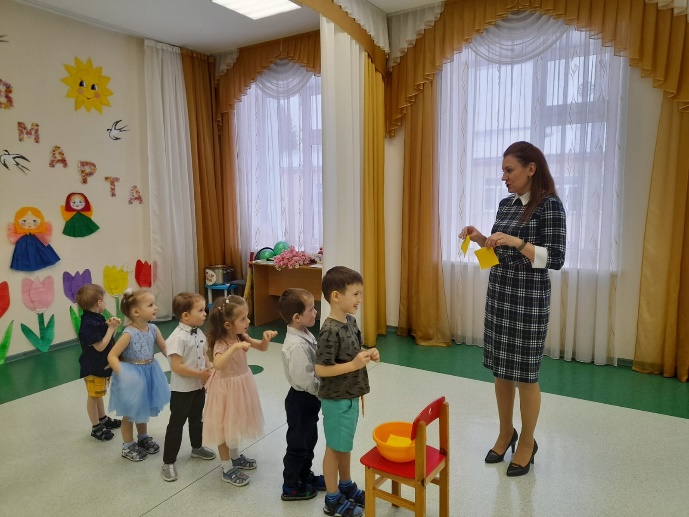 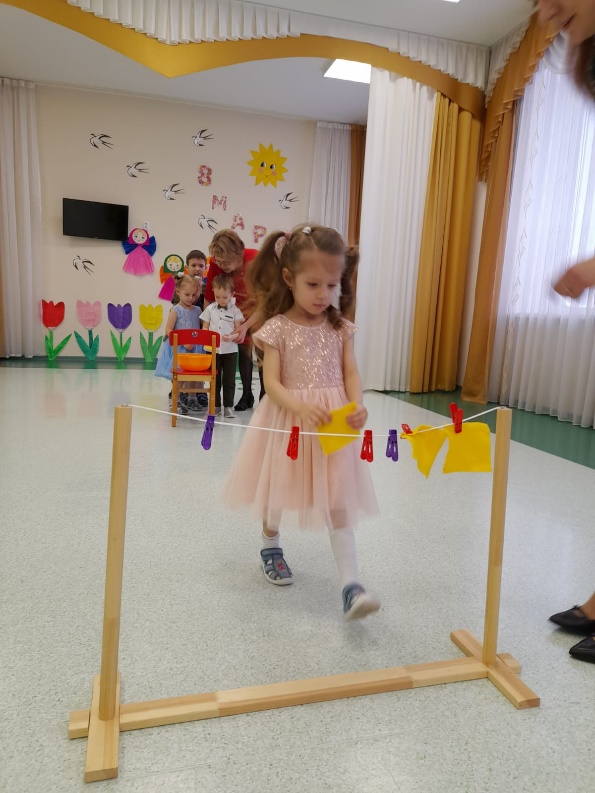 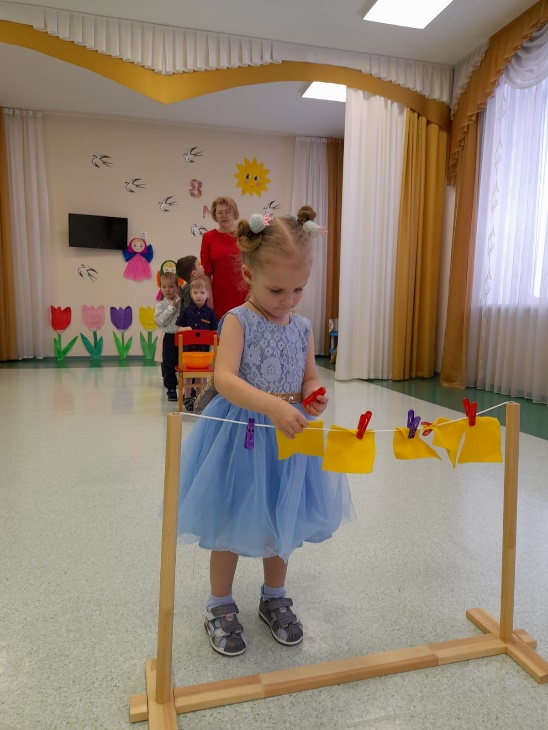 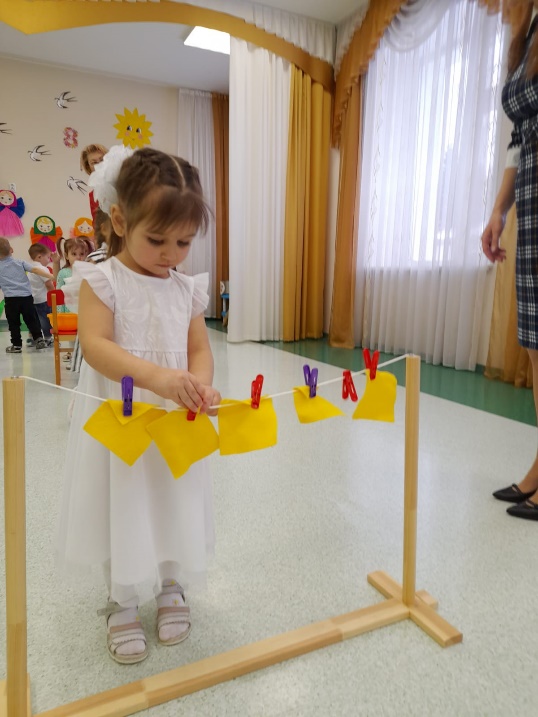 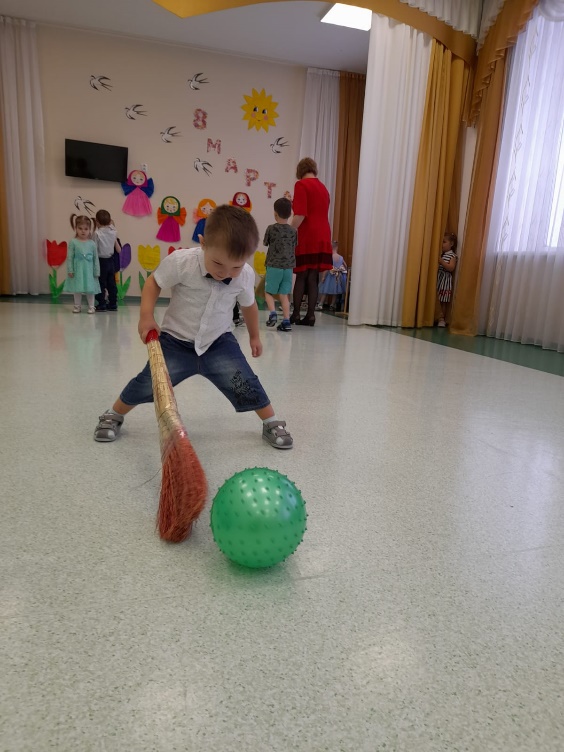 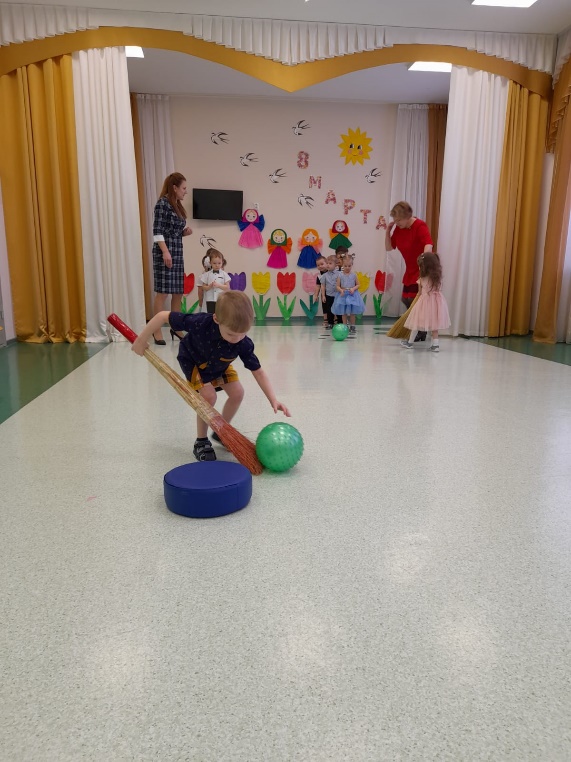 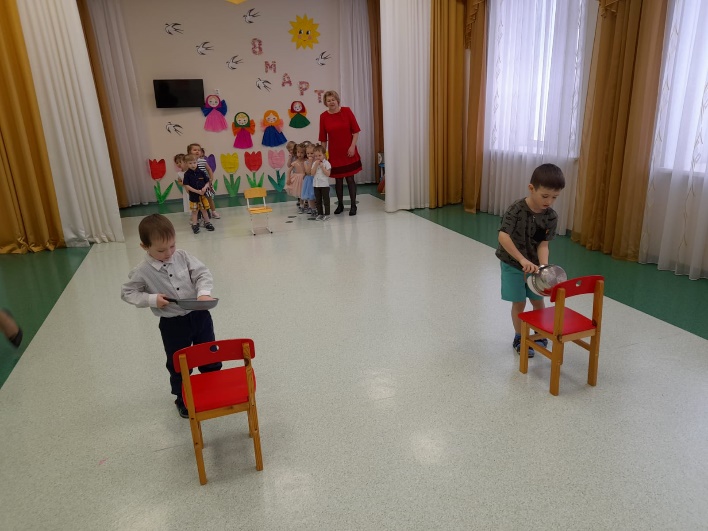 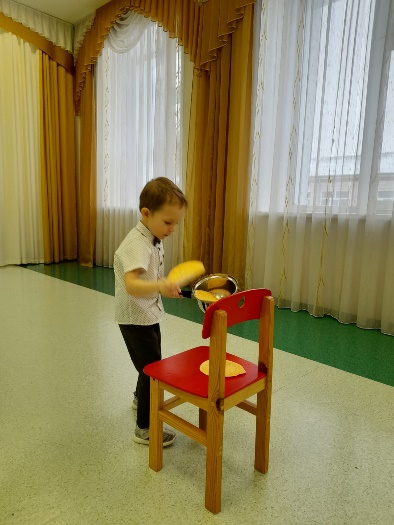 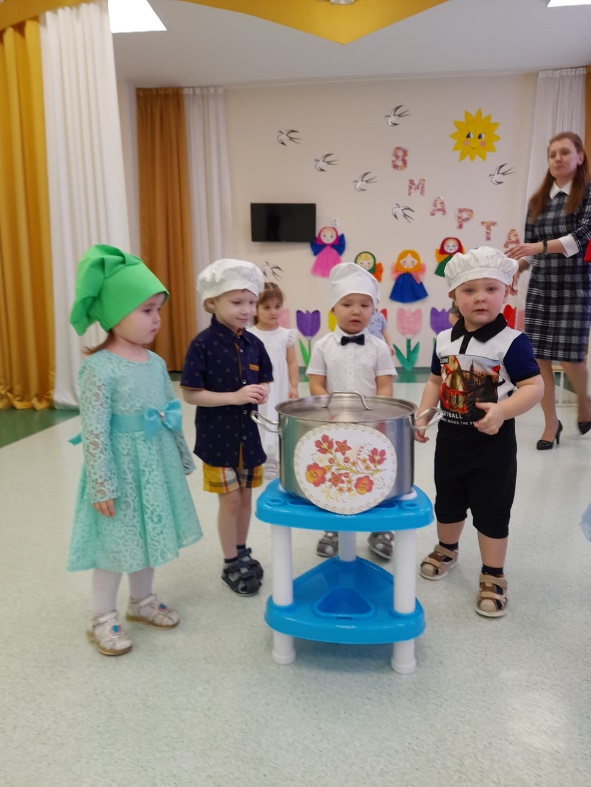 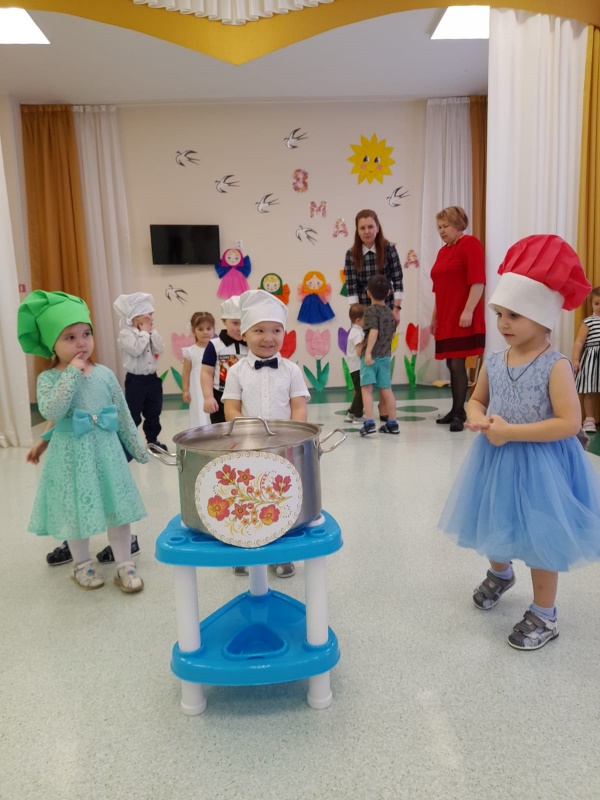 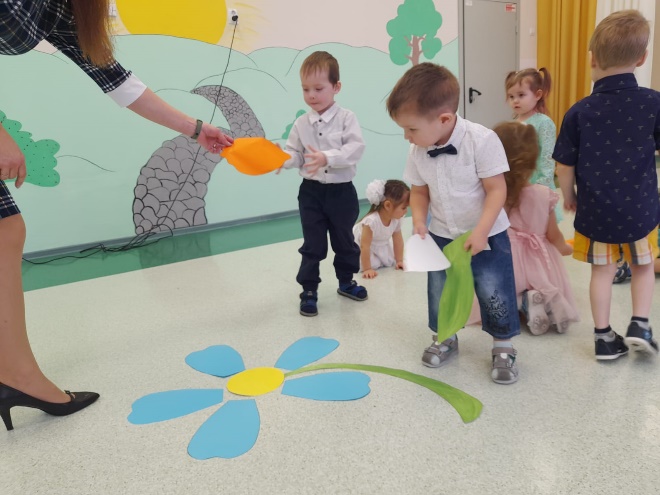 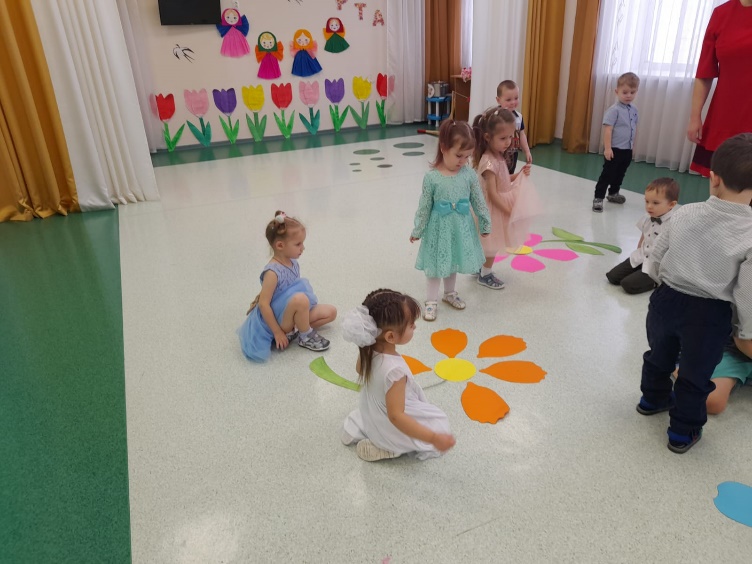 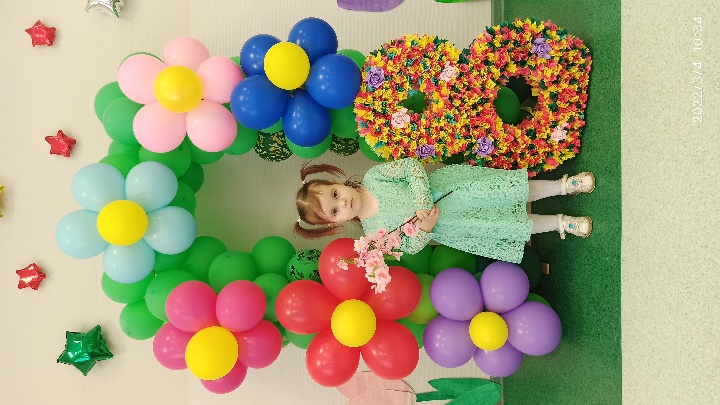 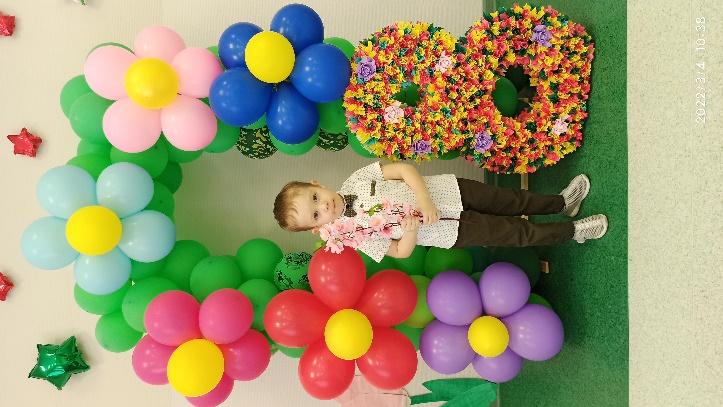 